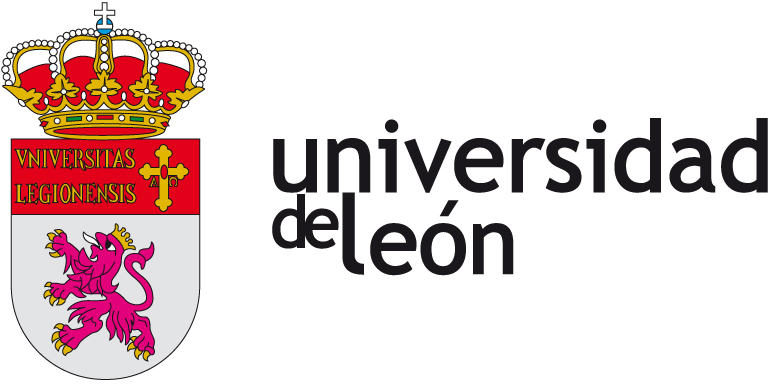 TRABAJO FIN DE GRADOTítulo del proyecto (sustituir por el nombre escogido)Alumno/a:NOMBRE y APELLIDOSEstudios que está cursando en la Universidad de León (sustituir por los estudios concretos)PROYECTO PRESENTADO PARA OPTAR A UNA DE LAS BECAS del PROGRAMA RALBAR 2022-2023 Justificación En este apartado ha de hacerse referencia a: 1.1 Territorio de implantación. 1.2. Análisis de los recursos disponibles. 1.3. Detección de necesidades específicas.1.4. Población diana.1.5. Entidad colaboradora con la que llevar a cabo el proyecto diseñado 2. ObjetivosIndicando, a ser posible, los objetivos generales y los específicos 3. DescripciónIndicando claramente los siguientes aspectos3.1 Estrategias y actividades propuestas.3.2. Plan de trabajo con inclusión de cronograma 3.3. Plan de seguimiento del proyecto4. Resultados esperados	Se han de indicar los principales resultados esperables con la ejecución del proyecto presentado haciendo mención expresa de los beneficios que el desarrollo del mismo tendría para la comunidad rural a la que va destinado y es imprescindible indicar su contribución a los Objetivos del Desarrollo sostenible (sería conveniente hacer referencia también a las metas de la Agenda 2030).